d   n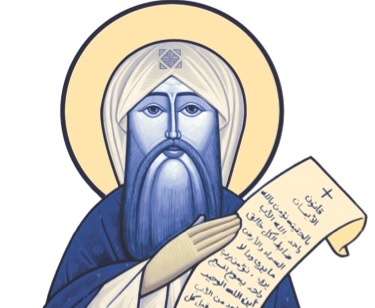 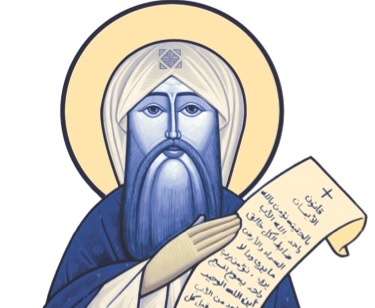 
What’s Next for St. Athanasius?By Gerti Garner, Senior WardenEveryone wants to know what happens after Father Frank retires on May 1. About six weeks after Frank retires, the Diocese's Transitions office will place an interim priest at St. A. Until then, we will have what is known as "supply clergy" serving on Sundays. We have engaged the Rev. Pete Wright from Redlands for the first four Sundays of the gap. Rev. Wright was originally a Roman Catholic priest and left that ministry to be married. He joined the Episcopal Church in 1983 and was eventually received as a priest. He has served not only in our Diocese, but also in Europe and Hawaii. He is bilingual and will serve both our services during the Sundays he is with us. During the pandemic he officiated at many online services here, in Hawaii and Europe. He loves humor; is a believer in fitness; and sees himself as a peacemaker who listens to all sides and loves everyone.The Rev. Norma Guerra will serve with us on June 19. I and Amanda Vaquez-Alcazar, the Senior Warden for the Spanish congregation, are locating clergy for the other Sundays in June. We will begin serious engagement of the discernment process for a permanent priest with the Transition Office about the same time we are assigned an interim. Please feel free to ask Eric, Marissa or me (the Bishop’s Committee) if you have any questions.Lord, in Your Mercy, Hear Our Prayers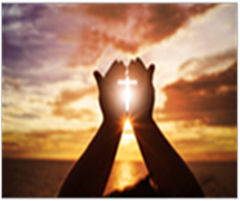 We pray for all our families affected by COVID-19, especially for health care workers, physicians, and scientists as they face the latest variant and prepare the next booster. We give thanks for Colin’s negative test resulting in his safe return from Amsterdam and for his grandmother Ann’s return.We offer healing prayers for Carminnie, for Luiza, for Markus, for Hannah, for Devika, for Candy, for Sharon and Jerry.  We give thanks for Fil’s pain relief and pray that it continues. We pray for all who are ill and suffering, and families everywhere who are bereaved. We offer sympathy to Dolores on the death of her old friend Sylvia Sachford, to Amanda Vasquez-Alcazar on the death of her uncle in Bolivia, and for the families of the latest victims of gun violence in Brooklyn and South Carolina. We pray for the nation of Ukraine and its people, especially the children, as they heroically defend their country against even more brutal Russian assaults. We continue to pray for nations plagued by violence, oppression, and war (Yemen, Syria, Sudan, Tigray/Ethiopia, Myanmar, China, Afghanistan, Haiti); famine (Horn of Africa, Afghanistan, and N. Korea); floods in S. Africa, drought; volcanic eruptions, earthquakes, and other natural disasters. We pray for peoples everywhere enduring poverty, hunger, and lack of security and safety, especially in Central America and on the U.S.- Mexico border. We pray that refugees everywhere forced to flee from their homes to places unknown find safety and shelter and offer deep gratitude for all countries accepting refugees from anywhere. We pray for democracy, peace, and an end to all wars. We bid farewell and Godspeed to Brother Ambrose as he moves to the San Damiano Friary of the Society of St. Francis in the Mission district of San Francisco in May. We acknowledge the convergence of Easter, Passover, and Ramadan, and their observance by all faithful people.  We offer “Muchas Gracias!” to the Spanish congregation for the beautiful Palm Sunday palm arrangements, the Stations of the Cross stained glass, and the altar Easter lilies. Make Every Day Earth Day!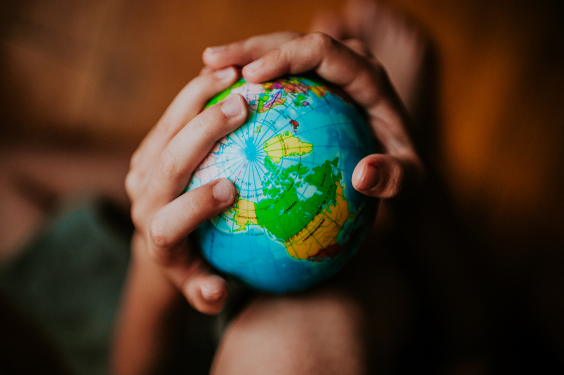 As we celebrate the 51st anniversary of Earth Day, let us remember the many ways we can live sustainably and environmentally friendly. Whether you compost your kitchen waste, recycle as much as possible, use public transportation, drive less or drive a hybrid/electric car, conserve water by changing your landscaping, observe Meatless Mondays, and in general consume less of everything to reduce our carbon footprint, you can help save our planet for future generations.Many websites for conservation and ecological sustainability include these: http://fridaysforfuture.org; http://climate.nasa.gov; UN Intergovernmental Panel on Climate Change www.ipcc.ch; www.greenpeace.org; California Native Plant Society www.cnps.org; Indigenous Evironmental Network www.ienearth.org; www.eldersclimateaction.org; www.greatsunflower.org... and more!   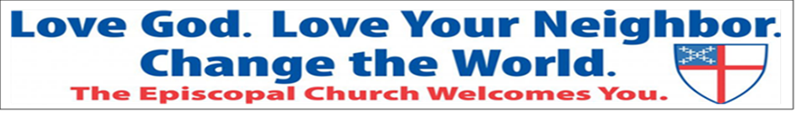 